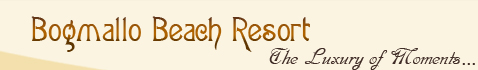 Guest Name :Guest Name :Guest Name :Rates: Rs.6500 on Single occupancy per night Rates: Rs.6500 on Single occupancy per night Rates: Rs.6500 on Single occupancy per night Rs.7500 on Double occupancy per nightRs.7500 on Double occupancy per nightRs.7500 on Double occupancy per nightCheck-in date:Flight no. for airport pick up :Check-out date:Flight no. for airport drop :Number of rooms : Meeting Code: ARWA 2019Meeting Code: ARWA 2019No of Adult(s): NOTE: Kindly fill booking form and send it to virender@bogmallobeachresort.com & resvn@bogmallobeachresort.com NOTE: Kindly fill booking form and send it to virender@bogmallobeachresort.com & resvn@bogmallobeachresort.com NOTE: Kindly fill booking form and send it to virender@bogmallobeachresort.com & resvn@bogmallobeachresort.com Kindly fill the credit card details on Page 2 to guarantee your booking and final amount can be paid on arrival or departureKindly fill the credit card details on Page 2 to guarantee your booking and final amount can be paid on arrival or departureKindly fill the credit card details on Page 2 to guarantee your booking and final amount can be paid on arrival or departureThe above rate is inclusive of:AC airport TransfersNon-alcoholic welcome drink on arrivalCentrally air-conditioned sea facing roomTea / coffee makers in the roomsBuffet Breakfast at our multi-cuisine restaurant. (As per Standard buffet layout)Complimentary use of swimming pool & fitness center with proper attireAll applicable taxesThe above rate is inclusive of:AC airport TransfersNon-alcoholic welcome drink on arrivalCentrally air-conditioned sea facing roomTea / coffee makers in the roomsBuffet Breakfast at our multi-cuisine restaurant. (As per Standard buffet layout)Complimentary use of swimming pool & fitness center with proper attireAll applicable taxesThe above rate is inclusive of:AC airport TransfersNon-alcoholic welcome drink on arrivalCentrally air-conditioned sea facing roomTea / coffee makers in the roomsBuffet Breakfast at our multi-cuisine restaurant. (As per Standard buffet layout)Complimentary use of swimming pool & fitness center with proper attireAll applicable taxesCheck in time at the resort is 1400 hours and check out time is 12 noon, , Kindly book room from previous night in case of early morning check in.Check in time at the resort is 1400 hours and check out time is 12 noon, , Kindly book room from previous night in case of early morning check in.Check in time at the resort is 1400 hours and check out time is 12 noon, , Kindly book room from previous night in case of early morning check in.CANCELLATION POLICY:·           Room if released 15 days prior to arrival date – 25% deduction of total stay charges·           Room released between 10 days prior to arrival – 50% deduction of total stay charges·           Room released less than 7 days prior to arrival – no refund CANCELLATION POLICY:·           Room if released 15 days prior to arrival date – 25% deduction of total stay charges·           Room released between 10 days prior to arrival – 50% deduction of total stay charges·           Room released less than 7 days prior to arrival – no refund CANCELLATION POLICY:·           Room if released 15 days prior to arrival date – 25% deduction of total stay charges·           Room released between 10 days prior to arrival – 50% deduction of total stay charges·           Room released less than 7 days prior to arrival – no refund Hope the above is in order as per your requirement; in case of any clarification please feel free to contact the undersigned.We look forward to welcoming you and your guests at the Bogmallo Beach Resort, Goa.Warm Regards,
Virender Singh | Sales & Marketing Manager| Bogmallo Beach Resort |
P.O Box- Bogmallo ,Goa - 403806 | Mobile No: 07709790669 | Tel: 0832-7131000/7131248
E-Mail : virender@bogmallobeachresort.comCredit Card Authorisation FormDear Sir/ MadamThis form has been created in order to allow you to have third party expenses charged to your credit card. Please provide all the information requested below to ensure prompt processing of your application. We ask you to please sign and date the form before submission.Card Holder InformationName as it appears on the credit card: ___________________________________	Card type: 	Visa   	MC    	 AmexAccount type:          Individual (personal credit card)                                     Corporate I Company Name:   ____________________________________Account number : ___________________________________________   Exp. date : _________Address :  _____________________________________________________________________City, State and Zip : _____________________________________________________________Phone number : _____________________  Fax or alternate number : ______________________Guest Information : Guest name :  __________________________________________________________________Company : _____________________________________________________________________Phone number : ___________________ Fax or alternate number : _______________________Arrival date : _______________________ Departure date : ______________________________Relation to cardholder:  	Relative       Friend         Business Associate         Other : __________Rate Information and Approval Charges        Rupees ( Rs )I certify that all information is complete and accurate. The detail mentioned above is to guarantee the booking and final amount will be paid on arrival to hotel. Cardholder name : ________________________________________________________Cardholder signature: ___________________________ Date : ___________Hope the above is in order as per your requirement; in case of any clarification please feel free to contact the undersigned.We look forward to welcoming you and your guests at the Bogmallo Beach Resort, Goa.Warm Regards,
Virender Singh | Sales & Marketing Manager| Bogmallo Beach Resort |
P.O Box- Bogmallo ,Goa - 403806 | Mobile No: 07709790669 | Tel: 0832-7131000/7131248
E-Mail : virender@bogmallobeachresort.comCredit Card Authorisation FormDear Sir/ MadamThis form has been created in order to allow you to have third party expenses charged to your credit card. Please provide all the information requested below to ensure prompt processing of your application. We ask you to please sign and date the form before submission.Card Holder InformationName as it appears on the credit card: ___________________________________	Card type: 	Visa   	MC    	 AmexAccount type:          Individual (personal credit card)                                     Corporate I Company Name:   ____________________________________Account number : ___________________________________________   Exp. date : _________Address :  _____________________________________________________________________City, State and Zip : _____________________________________________________________Phone number : _____________________  Fax or alternate number : ______________________Guest Information : Guest name :  __________________________________________________________________Company : _____________________________________________________________________Phone number : ___________________ Fax or alternate number : _______________________Arrival date : _______________________ Departure date : ______________________________Relation to cardholder:  	Relative       Friend         Business Associate         Other : __________Rate Information and Approval Charges        Rupees ( Rs )I certify that all information is complete and accurate. The detail mentioned above is to guarantee the booking and final amount will be paid on arrival to hotel. Cardholder name : ________________________________________________________Cardholder signature: ___________________________ Date : ___________Hope the above is in order as per your requirement; in case of any clarification please feel free to contact the undersigned.We look forward to welcoming you and your guests at the Bogmallo Beach Resort, Goa.Warm Regards,
Virender Singh | Sales & Marketing Manager| Bogmallo Beach Resort |
P.O Box- Bogmallo ,Goa - 403806 | Mobile No: 07709790669 | Tel: 0832-7131000/7131248
E-Mail : virender@bogmallobeachresort.comCredit Card Authorisation FormDear Sir/ MadamThis form has been created in order to allow you to have third party expenses charged to your credit card. Please provide all the information requested below to ensure prompt processing of your application. We ask you to please sign and date the form before submission.Card Holder InformationName as it appears on the credit card: ___________________________________	Card type: 	Visa   	MC    	 AmexAccount type:          Individual (personal credit card)                                     Corporate I Company Name:   ____________________________________Account number : ___________________________________________   Exp. date : _________Address :  _____________________________________________________________________City, State and Zip : _____________________________________________________________Phone number : _____________________  Fax or alternate number : ______________________Guest Information : Guest name :  __________________________________________________________________Company : _____________________________________________________________________Phone number : ___________________ Fax or alternate number : _______________________Arrival date : _______________________ Departure date : ______________________________Relation to cardholder:  	Relative       Friend         Business Associate         Other : __________Rate Information and Approval Charges        Rupees ( Rs )I certify that all information is complete and accurate. The detail mentioned above is to guarantee the booking and final amount will be paid on arrival to hotel. Cardholder name : ________________________________________________________Cardholder signature: ___________________________ Date : ___________